Boise state university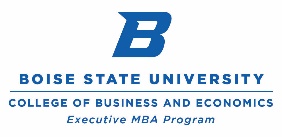 Application for Admission - Executive MBA Program
List all colleges and universities you have attended, the dates attended, and the diplomas or degrees received (this does not include certificates). Please request official transcripts from the registrar of each college or university you attended. This includes institutions where you have not earned a degree and received only credits. Please send official transcripts to Boise State’s Graduate College. Additional information on how to submit your official transcripts can be found linked below. Boise State University transcripts still need to be listed, but do not need to be requested, as we will be able to access those on your behalf.How to submit official transcripts: https://www.boisestate.edu/graduatecollege/howtoapply/submit-official-transcripts/Executive MBA recommendations must be from at least three individuals whom you have worked with in the past three years. Please be sure to use the Recommendation Form provided found on https://www.boisestate.edu/cobe-emba/admissions/how-to-apply/.Complete this section to identify your sponsor. SPONSORS MUST SUBMIT A SEPARATE LETTER TO VERIFY ORGANIZATIONAL SUPPORT AND APPROVE THE TIME OFF NEEDED BY THE EMPLOYEE TO PARTICIPATE IN THE PROGRAM. A template of the letter can be found at  https://www.boisestate.edu/cobe-emba/admissions/how-to-apply/.The fee for the first academic year is $27,450 for the Fall incoming class. The year two fee will be the same, $27,450, billable in year two. The cost includes all tuition, instruction, optional preparatory tutorials, course materials (including textbooks, course-related software, and other supplies), lunches and breaks during regular class sessions. Standard meals and lodging are provided during the Opening and International Residencies (transportation to and from each residency is your responsibility).Upon acceptance into the program, a non-refundable deposit is required to hold a place in the class. The deposit is deducted from the first-year fee. APPLICANT INFORMATIONAPPLICANT INFORMATIONAPPLICANT INFORMATIONAPPLICANT INFORMATIONAPPLICANT INFORMATIONAPPLICANT INFORMATIONAPPLICANT INFORMATIONAPPLICANT INFORMATIONAPPLICANT INFORMATIONAPPLICANT INFORMATIONAPPLICANT INFORMATIONAPPLICANT INFORMATIONAPPLICANT INFORMATIONAPPLICANT INFORMATIONAPPLICANT INFORMATIONAPPLICANT INFORMATIONAPPLICANT INFORMATIONAPPLICANT INFORMATIONAPPLICANT INFORMATIONFull NameMaiden NameMaiden NameInformal or NicknameInformal or NicknameInformal or NicknameJob TitleCompanyCompany AddressCompany AddressCompany AddressCompany AddressCompany AddressCompany AddressCompany AddressCompany AddressCompany AddressCompany AddressCompany AddressCompany AddressCompany AddressCompany AddressCompany AddressCompany AddressCompany AddressCompany AddressCompany AddressStreetCityStateZIPZIPZIPWork PhoneE-MailIf subsidiary, division, or affiliate, please indicate the parent corporation’s nameIf subsidiary, division, or affiliate, please indicate the parent corporation’s nameIf subsidiary, division, or affiliate, please indicate the parent corporation’s nameIf subsidiary, division, or affiliate, please indicate the parent corporation’s nameIf subsidiary, division, or affiliate, please indicate the parent corporation’s nameIf subsidiary, division, or affiliate, please indicate the parent corporation’s nameApplicant’s Home AddressApplicant’s Home AddressApplicant’s Home AddressApplicant’s Home AddressApplicant’s Home AddressApplicant’s Home AddressApplicant’s Home AddressApplicant’s Home AddressApplicant’s Home AddressApplicant’s Home AddressApplicant’s Home AddressApplicant’s Home AddressApplicant’s Home AddressApplicant’s Home AddressApplicant’s Home AddressApplicant’s Home AddressApplicant’s Home AddressApplicant’s Home AddressApplicant’s Home AddressStreetCityStateZIPZIPZIPMobilePhonePreferred Phone:        Mobile        Work Preferred Phone:        Mobile        Work Preferred Phone:        Mobile        Work Preferred Phone:        Mobile        Work Preferred Phone:        Mobile        Work Preferred Phone:        Mobile        Work Preferred Phone:        Mobile        Work Preferred Phone:        Mobile        Work Preferred Phone:        Mobile        Work Preferred Phone:        Mobile        Work Personal EmailPreferred Email:         Personal     WorkPreferred Email:         Personal     WorkPreferred Email:         Personal     WorkPreferred Email:         Personal     WorkPreferred Email:         Personal     WorkPreferred Email:         Personal     WorkPreferred Email:         Personal     WorkPreferred Email:         Personal     WorkPreferred Email:         Personal     WorkPreferred Email:         Personal     WorkDate of BirthPlace of BirthPlace of BirthPlace of BirthPlace of BirthSocial Security NumberSocial Security NumberPersonal Background InformationPersonal Background InformationPersonal Background InformationPersonal Background InformationPersonal Background InformationPersonal Background InformationPersonal Background InformationPersonal Background InformationPersonal Background InformationPersonal Background InformationPersonal Background InformationPersonal Background InformationPersonal Background InformationPersonal Background InformationPersonal Background InformationPersonal Background InformationPersonal Background InformationPersonal Background InformationPersonal Background InformationFederal guidelines mandate that we collect the legal sex of all applicants. Please report the sex currently listed on your birth certificate.Federal guidelines mandate that we collect the legal sex of all applicants. Please report the sex currently listed on your birth certificate.Federal guidelines mandate that we collect the legal sex of all applicants. Please report the sex currently listed on your birth certificate.Federal guidelines mandate that we collect the legal sex of all applicants. Please report the sex currently listed on your birth certificate.Federal guidelines mandate that we collect the legal sex of all applicants. Please report the sex currently listed on your birth certificate.Federal guidelines mandate that we collect the legal sex of all applicants. Please report the sex currently listed on your birth certificate.Federal guidelines mandate that we collect the legal sex of all applicants. Please report the sex currently listed on your birth certificate.Federal guidelines mandate that we collect the legal sex of all applicants. Please report the sex currently listed on your birth certificate.Federal guidelines mandate that we collect the legal sex of all applicants. Please report the sex currently listed on your birth certificate.Federal guidelines mandate that we collect the legal sex of all applicants. Please report the sex currently listed on your birth certificate.If your gender identity differs from the sex currently listed on your birth certificate, feel free to share that information below. This information is used to support you, and for resource and reporting purposes.If your gender identity differs from the sex currently listed on your birth certificate, feel free to share that information below. This information is used to support you, and for resource and reporting purposes.If your gender identity differs from the sex currently listed on your birth certificate, feel free to share that information below. This information is used to support you, and for resource and reporting purposes.If your gender identity differs from the sex currently listed on your birth certificate, feel free to share that information below. This information is used to support you, and for resource and reporting purposes.If your gender identity differs from the sex currently listed on your birth certificate, feel free to share that information below. This information is used to support you, and for resource and reporting purposes.If your gender identity differs from the sex currently listed on your birth certificate, feel free to share that information below. This information is used to support you, and for resource and reporting purposes.If your gender identity differs from the sex currently listed on your birth certificate, feel free to share that information below. This information is used to support you, and for resource and reporting purposes.If your gender identity differs from the sex currently listed on your birth certificate, feel free to share that information below. This information is used to support you, and for resource and reporting purposes.If your gender identity differs from the sex currently listed on your birth certificate, feel free to share that information below. This information is used to support you, and for resource and reporting purposes. Male Male Male Female Female Female Female Female Female FemaleAre you a citizen of the United States?Are you a citizen of the United States?Are you a citizen of the United States?Are you a citizen of the United States? Yes Yes Yes Yes No NoIf no, what is your visa status? If no, what is your visa status? If no, what is your visa status? If no, what is your visa status? If no, what is your visa status? If no, what is your visa status? If it’s a green card, enter your permanent resident number:If it’s a green card, enter your permanent resident number:If it’s a green card, enter your permanent resident number:If it’s a green card, enter your permanent resident number:If you have dual citizen ship, list your citizenships.If you have dual citizen ship, list your citizenships.If you have dual citizen ship, list your citizenships.If you have dual citizen ship, list your citizenships.If you have dual citizen ship, list your citizenships.If you have dual citizen ship, list your citizenships.Please check one or more of the following groups in which you consider yourself to be a member:Please check one or more of the following groups in which you consider yourself to be a member:Please check one or more of the following groups in which you consider yourself to be a member:Please check one or more of the following groups in which you consider yourself to be a member:Please check one or more of the following groups in which you consider yourself to be a member:Please check one or more of the following groups in which you consider yourself to be a member:Please check one or more of the following groups in which you consider yourself to be a member:Please check one or more of the following groups in which you consider yourself to be a member:Please check one or more of the following groups in which you consider yourself to be a member:Please check one or more of the following groups in which you consider yourself to be a member:If English is not your native language, please enter your primary language:If English is not your native language, please enter your primary language:If English is not your native language, please enter your primary language:If English is not your native language, please enter your primary language:If English is not your native language, please enter your primary language:If English is not your native language, please enter your primary language: American Indian or      Alaska Native American Indian or      Alaska Native Asian Asian Asian Asian Asian Black or African      American Black or African      American Black or African      AmericanAre you Hispanic or Latino? Skip if neither.Are you Hispanic or Latino? Skip if neither.Are you Hispanic or Latino? Skip if neither.Are you Hispanic or Latino? Skip if neither.Are you Hispanic or Latino? Skip if neither.Are you Hispanic or Latino? Skip if neither. Hispanic Hispanic Latino Native Hawaiian       or Other Pacific Native Hawaiian       or Other Pacific White White White White White Prefer not to answer Prefer not to answer Prefer not to answerAre you a member of an Idaho America Indian Tribe?Are you a member of an Idaho America Indian Tribe?Are you a member of an Idaho America Indian Tribe?Are you a member of an Idaho America Indian Tribe?Are you a member of an Idaho America Indian Tribe?Are you a member of an Idaho America Indian Tribe? Yes Yes NoAre you a veteran?Are you a veteran?Are you a veteran?Are you a veteran? Yes Yes Yes Yes No NoIf yes, are you a recipient of the GI Bill?If yes, are you a recipient of the GI Bill?If yes, are you a recipient of the GI Bill?If yes, are you a recipient of the GI Bill?If yes, are you a recipient of the GI Bill?If yes, are you a recipient of the GI Bill? Yes Yes NoHave you previously applied or attended as a Graduate student at Boise State University?Have you previously applied or attended as a Graduate student at Boise State University?Have you previously applied or attended as a Graduate student at Boise State University?Have you previously applied or attended as a Graduate student at Boise State University? Yes Yes Yes Yes No NoAre you a first-generation student?Are you a first-generation student?Are you a first-generation student?Are you a first-generation student?Are you a first-generation student?Are you a first-generation student? Yes Yes NoHow did you hear about our program?How did you hear about our program?How did you hear about our program?How did you hear about our program?  Ad  Ad  Ad  Ad  Online  Online  Referral: <Insert Referral Name>  Referral: <Insert Referral Name>  Referral: <Insert Referral Name>  Referral: <Insert Referral Name>  Referral: <Insert Referral Name>  Referral: <Insert Referral Name>  Other: <Please Define>  Other: <Please Define>  Other: <Please Define>ORGANIZATION DATAORGANIZATION DATAORGANIZATION DATAORGANIZATION DATAORGANIZATION DATACompany Nameand LocationCompany Nameand LocationSalesNet AssetsNumber of EmployeesNet IncomePrimary ProductsHeadquarter LocationPOSITION DATAPOSITION DATADescribe the organizational unit for which you are responsible and relate it to the total organization in terms of size, scope, and autonomy of responsibility. What human resources, budget, and capital investment are you responsible for? To what position(s) do you report? Describe the organizational unit for which you are responsible and relate it to the total organization in terms of size, scope, and autonomy of responsibility. What human resources, budget, and capital investment are you responsible for? To what position(s) do you report? Annual Salary:AREAS OF MANAGEMENTAREAS OF MANAGEMENTAREAS OF MANAGEMENTAREAS OF MANAGEMENTArea(s) of Management Expertise:Years of Management Experience:Total Years of Work Experience:Number of People Under Your Supervision:Number of Direct ReportsEDUCATIONEDUCATIONEDUCATIONEDUCATIONEDUCATIONEDUCATIONEDUCATIONEDUCATIONEDUCATIONEDUCATIONName of InstitutionYears of AttendanceYears of AttendanceYears of AttendanceMonths of AttendanceMonths of AttendanceMonths of AttendanceDegreeOverall GPAOverall GPAtotototototototototoRECOMMENDATIONS (THREE MINIMUM)RECOMMENDATIONS (THREE MINIMUM)RECOMMENDATIONS (THREE MINIMUM)RECOMMENDATIONS (THREE MINIMUM)NameTitleCompany12345COMPANY SPONSORSHIPCOMPANY SPONSORSHIPCOMPANY SPONSORSHIPCOMPANY SPONSORSHIPNameTitleCompanyRESUME / CV SUBMISSIONApplicants must submit a current resume or CV with their application. Be sure to include business, professional, or civic organizations.PERSONAL STATMENTDescribe how your background and values have influenced your professional relationships and leadership style. If admitted, how will you apply your MBA education to your current position? What strengths will you build upon, and what skills or qualities will you seek to improve?  Your personal statement should be between 500 - 750 words. Submit a separate document.BEHAVIORAL AND LEGAL BEHAVIORAL AND LEGAL BEHAVIORAL AND LEGAL Has any college, university, graduate school, or professional school you have attended ever brought a disciplinary action against you (including honor code or code of conduct charges), issued you a warning or reprimand, placed you on conduct or behavioral-related probation, suspended you, or asked you to withdraw?Has any college, university, graduate school, or professional school you have attended ever brought a disciplinary action against you (including honor code or code of conduct charges), issued you a warning or reprimand, placed you on conduct or behavioral-related probation, suspended you, or asked you to withdraw? YesHas any college, university, graduate school, or professional school you have attended ever brought a disciplinary action against you (including honor code or code of conduct charges), issued you a warning or reprimand, placed you on conduct or behavioral-related probation, suspended you, or asked you to withdraw?Has any college, university, graduate school, or professional school you have attended ever brought a disciplinary action against you (including honor code or code of conduct charges), issued you a warning or reprimand, placed you on conduct or behavioral-related probation, suspended you, or asked you to withdraw? NoHave you ever pled guilty to, no contest to, or been convicted of a felony in any jurisdiction? Yes NoDo you currently have any criminal actions pending? Yes NoIf you said ‘yes’ to any of the following questions above, please explain the circumstances and the final result, if such as been reached. A ‘yes’ answer to the above questions does not necessarily mean you will be denied admission. Additional information and/or documentation may be requested if the explanation provided with your application is deemed insufficient.If you said ‘yes’ to any of the following questions above, please explain the circumstances and the final result, if such as been reached. A ‘yes’ answer to the above questions does not necessarily mean you will be denied admission. Additional information and/or documentation may be requested if the explanation provided with your application is deemed insufficient.If you said ‘yes’ to any of the following questions above, please explain the circumstances and the final result, if such as been reached. A ‘yes’ answer to the above questions does not necessarily mean you will be denied admission. Additional information and/or documentation may be requested if the explanation provided with your application is deemed insufficient.TUITIONTUITIONTUITIONTUITIONTUITIONWhat level of financial sponsorship will be provided by your company (if known at time of application) Full Partial (> 50%) Partial (≤ 50%) NoneAGREEMENTAGREEMENTAGREEMENTAGREEMENTIt is understood that during participation in the program I will be free of other duties on class days, I will not be absent for any reason other than an emergency, and that I am expected to have a laptop computer with Microsoft Office available during most class sessions. By signing your full name below, I accept all terms and conditions in the Plagiarism Statement, Verification of Candor of Candor and Accuracy Statement and as stated above.It is understood that during participation in the program I will be free of other duties on class days, I will not be absent for any reason other than an emergency, and that I am expected to have a laptop computer with Microsoft Office available during most class sessions. By signing your full name below, I accept all terms and conditions in the Plagiarism Statement, Verification of Candor of Candor and Accuracy Statement and as stated above.It is understood that during participation in the program I will be free of other duties on class days, I will not be absent for any reason other than an emergency, and that I am expected to have a laptop computer with Microsoft Office available during most class sessions. By signing your full name below, I accept all terms and conditions in the Plagiarism Statement, Verification of Candor of Candor and Accuracy Statement and as stated above.It is understood that during participation in the program I will be free of other duties on class days, I will not be absent for any reason other than an emergency, and that I am expected to have a laptop computer with Microsoft Office available during most class sessions. By signing your full name below, I accept all terms and conditions in the Plagiarism Statement, Verification of Candor of Candor and Accuracy Statement and as stated above.Signature of ApplicantDate